3GPP TSG-SA5 Meeting #155	S5-24Jeju, South Korea, 27 - 31 May 2024											Revision of S5-25xxxx4.1.1	Non-roaming reference architectureFigure 4.1.1.1 shows the 5G System high level architecture as defined in TS 23.501 [200] for 5G data connectivity, in the service-based representation for Control Plane (CP) Network Functions.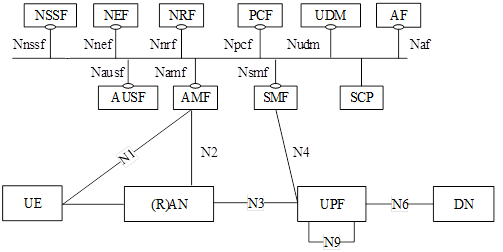 Figure 4.1.1.1: 5G System architecture4.1.2	Roaming Home Routed reference architectureFigure 4.1.2.1 shows the 5G System high level Roaming Home Routed architecture as defined in TS 23.501 [200] for 5G data connectivity, in the service-based representation for Control Plane (CP) Network Functions.Figure 4.1.2.1: Roaming 5G System architecture - home routed scenario in service-based interface representation4.1.3	Interworking with EPC architectureFigure 4.1.3.1 shows the non-roaming architecture for interworking between 5GS and EPC/E-UTRAN as defined in TS 23.501 [200] for 5G data connectivity.Figure 4.1.3.1: Non-roaming architecture for interworking between 5GS and EPC/E-UTRANNOTE:	N26 interface is an inter-CN interface between the MME and 5GS AMF in order to enable interworking between EPC and the NG core. Support of N26 interface in the network is optional for interworking.4.1.4	Architecture reference for Non-3GPP AccessesFigure 4.1.4.1 shows the non-roaming architecture for -3GPP ccess as defined in TS 23.501 [200] for 5G data connectivity.Figure 4.1.4.1: Non-roaming architecture for Untrusted Non-3GPP AccessesThis reference architecture supports service based interfaces for AMF, SMF and other NFs not represented in the figure.Figure 4.1.4.2 shows the non-roaming architecture for 5G Core Network with trusted non-3GPP access as defined in TS 23.501 [200] for 5G data connectivity.Figure 4.1.4.2: Non-roaming architecture for 5G Core Network with trusted non-3GPP accessThe UE is connected to the 5G Core Network over non-3GPP access. This reference architecture supports service based interfaces for AMF, SMF and other NFs not represented in the figure.4.1.5	Architecture for deployments topologies with specific SMF Service Areas4.1.5.1	Non-roaming architecture with an I-SMF insertion without ULCL/BPFigure 4.1.5.1 shows the 5G System high level non-roaming architecture, as defined in TS 23.501 [200], with an I-SMF insertion to the PDU Session without UL-CL/BP, using reference point representation.Figure 4.1.5.1: Non-roaming architecture with I-SMF insertion to the PDU Session in reference point representation, with no UL-CL/BP4.1.5.2	Non-roaming architecture with an I-SMF insertion with ULCL/BPFigure 4.1.5.2 shows the 5G System high level non-roaming architecture, as defined in TS 23.501 [200], for an I-SMF insertion to the PDU Session with UL-CL/BP, using reference point representation.Figure 4.1.5.2: Non-roaming architecture with I-SMF insertion to the PDU Session in reference point representation, with UL-CL/BP4.1.7	Architecture reference for Wireline Access networkFigure 4.1.7.1 shows the non- roaming architecture for 5G Core Network for 5G-RG with Wireline 5G Access network and NG RAN as defined in TS 23.501 [200] for 5G data connectivity. Figure 4.1.7.1: Non- roaming architecture for 5G Core Network for 5G-RG with Wireline 5G Access network and NG RANThe 5G-RG can be connected to 5GC via W-5GAN, NG RAN or via both accesses. The reference architecture in Figure 4.1.7.1 shows service based interfaces for AMF, SMF and other NFs are not represented in this figure.Non- roaming architecture for 5G Core Network for FN-RG with Wireline 5G Access network is specified in TS 23.501 [200].A 5G-RG connecting via W-5GAN or NG-RAN access towards 5GC can provide connectivity for a UE behind the 5G-RG to access an N3IWF or TNGF.Non-roaming architecture for UE behind 5G-RG using trusted N3GPP access is specified in Figure 4.10-1 of TS 23.316 [203].Architecture for UE behind 5G-RG using untrusted N3GPP access is specified in Figure 4.10-2 of TS 23.316 [203].4.1.8	Roaming Local Breakout reference architectureFigure 4.1.8.1 shows the 5G System high level Roaming Local Breakout architecture as defined in TS 23.501 [200] for 5G data connectivity, in the service-based representation for Control Plane (CP) Network Functions.Figure 4.1.8.1: Roaming 5G System architecture- local breakout scenario in service-based interface representation4.1.9	Architecture reference for 5MBSFigure 4.1.9.1 shows the non-roaming architecture for 5G Multicast and Broadcast Service as defined in TS 23.247 [204] for 5G data connectivity. Figure 4.1.9.1: Non-roaming architecture for 5G Multicast and Broadcast Service in reference point representationCR-Form-v12.1CR-Form-v12.1CR-Form-v12.1CR-Form-v12.1CR-Form-v12.1CR-Form-v12.1CR-Form-v12.1CR-Form-v12.1CR-Form-v12.1CHANGE REQUESTCHANGE REQUESTCHANGE REQUESTCHANGE REQUESTCHANGE REQUESTCHANGE REQUESTCHANGE REQUESTCHANGE REQUESTCHANGE REQUEST32.255CR0530revCurrent version:18.3.0For HELP on using this form: comprehensive instructions can be found at 
http://www.3gpp.org/Change-Requests.For HELP on using this form: comprehensive instructions can be found at 
http://www.3gpp.org/Change-Requests.For HELP on using this form: comprehensive instructions can be found at 
http://www.3gpp.org/Change-Requests.For HELP on using this form: comprehensive instructions can be found at 
http://www.3gpp.org/Change-Requests.For HELP on using this form: comprehensive instructions can be found at 
http://www.3gpp.org/Change-Requests.For HELP on using this form: comprehensive instructions can be found at 
http://www.3gpp.org/Change-Requests.For HELP on using this form: comprehensive instructions can be found at 
http://www.3gpp.org/Change-Requests.For HELP on using this form: comprehensive instructions can be found at 
http://www.3gpp.org/Change-Requests.For HELP on using this form: comprehensive instructions can be found at 
http://www.3gpp.org/Change-Requests.Proposed change affects:UICC appsMERadio Access NetworkCore NetworkXTitle:	Rel-18 CR 32.255 Correction on architecture referenceRel-18 CR 32.255 Correction on architecture referenceRel-18 CR 32.255 Correction on architecture referenceRel-18 CR 32.255 Correction on architecture referenceRel-18 CR 32.255 Correction on architecture referenceRel-18 CR 32.255 Correction on architecture referenceRel-18 CR 32.255 Correction on architecture referenceRel-18 CR 32.255 Correction on architecture referenceRel-18 CR 32.255 Correction on architecture referenceRel-18 CR 32.255 Correction on architecture referenceSource to WG:HuaweiHuaweiHuaweiHuaweiHuaweiHuaweiHuaweiHuaweiHuaweiHuaweiSource to TSG:S5S5S5S5S5S5S5S5S5S5Work item code:TEI1TEI1TEI1TEI1TEI1Date:Date:Date:2024-05-Category:Release:Release:Release:Rel-18Use one of the following categories:
F  (correction)
A  (mirror corresponding to a change in an earlier 													release)
B  (addition of feature), 
C  (functional modification of feature)
D  (editorial modification)Detailed explanations of the above categories can
be found in 3GPP TR 21.900.Use one of the following categories:
F  (correction)
A  (mirror corresponding to a change in an earlier 													release)
B  (addition of feature), 
C  (functional modification of feature)
D  (editorial modification)Detailed explanations of the above categories can
be found in 3GPP TR 21.900.Use one of the following categories:
F  (correction)
A  (mirror corresponding to a change in an earlier 													release)
B  (addition of feature), 
C  (functional modification of feature)
D  (editorial modification)Detailed explanations of the above categories can
be found in 3GPP TR 21.900.Use one of the following categories:
F  (correction)
A  (mirror corresponding to a change in an earlier 													release)
B  (addition of feature), 
C  (functional modification of feature)
D  (editorial modification)Detailed explanations of the above categories can
be found in 3GPP TR 21.900.Use one of the following categories:
F  (correction)
A  (mirror corresponding to a change in an earlier 													release)
B  (addition of feature), 
C  (functional modification of feature)
D  (editorial modification)Detailed explanations of the above categories can
be found in 3GPP TR 21.900.Use one of the following categories:
F  (correction)
A  (mirror corresponding to a change in an earlier 													release)
B  (addition of feature), 
C  (functional modification of feature)
D  (editorial modification)Detailed explanations of the above categories can
be found in 3GPP TR 21.900.Use one of the following categories:
F  (correction)
A  (mirror corresponding to a change in an earlier 													release)
B  (addition of feature), 
C  (functional modification of feature)
D  (editorial modification)Detailed explanations of the above categories can
be found in 3GPP TR 21.900.Use one of the following categories:
F  (correction)
A  (mirror corresponding to a change in an earlier 													release)
B  (addition of feature), 
C  (functional modification of feature)
D  (editorial modification)Detailed explanations of the above categories can
be found in 3GPP TR 21.900.Use one of the following releases:
Rel-8	(Release 8)
Rel-9	(Release 9)
Rel-10	(Release 10)
Rel-11	(Release 11)
…
Rel-15	(Release 15)
Rel-16	(Release 16)
Rel-17	(Release 17)
Rel-18	(Release 18)Use one of the following releases:
Rel-8	(Release 8)
Rel-9	(Release 9)
Rel-10	(Release 10)
Rel-11	(Release 11)
…
Rel-15	(Release 15)
Rel-16	(Release 16)
Rel-17	(Release 17)
Rel-18	(Release 18)Reason for change:Reason for change:The High-level 5G System architecture keeps updating in SA2. To keep aligned with SA2, it is recommended to:1. have a specific reference to the figure number.2. update the figure based on the corresponding release if the figure have a copy in the charging specification.The High-level 5G System architecture keeps updating in SA2. To keep aligned with SA2, it is recommended to:1. have a specific reference to the figure number.2. update the figure based on the corresponding release if the figure have a copy in the charging specification.The High-level 5G System architecture keeps updating in SA2. To keep aligned with SA2, it is recommended to:1. have a specific reference to the figure number.2. update the figure based on the corresponding release if the figure have a copy in the charging specification.The High-level 5G System architecture keeps updating in SA2. To keep aligned with SA2, it is recommended to:1. have a specific reference to the figure number.2. update the figure based on the corresponding release if the figure have a copy in the charging specification.The High-level 5G System architecture keeps updating in SA2. To keep aligned with SA2, it is recommended to:1. have a specific reference to the figure number.2. update the figure based on the corresponding release if the figure have a copy in the charging specification.The High-level 5G System architecture keeps updating in SA2. To keep aligned with SA2, it is recommended to:1. have a specific reference to the figure number.2. update the figure based on the corresponding release if the figure have a copy in the charging specification.The High-level 5G System architecture keeps updating in SA2. To keep aligned with SA2, it is recommended to:1. have a specific reference to the figure number.2. update the figure based on the corresponding release if the figure have a copy in the charging specification.The High-level 5G System architecture keeps updating in SA2. To keep aligned with SA2, it is recommended to:1. have a specific reference to the figure number.2. update the figure based on the corresponding release if the figure have a copy in the charging specification.The High-level 5G System architecture keeps updating in SA2. To keep aligned with SA2, it is recommended to:1. have a specific reference to the figure number.2. update the figure based on the corresponding release if the figure have a copy in the charging specification.Summary of change:Summary of change:1. Add the figure number for figures that is adopted from other specifications.2. Update the figure based on the latest verion in this release, i.e. TS 23.501 version 18.5.0.1. Add the figure number for figures that is adopted from other specifications.2. Update the figure based on the latest verion in this release, i.e. TS 23.501 version 18.5.0.1. Add the figure number for figures that is adopted from other specifications.2. Update the figure based on the latest verion in this release, i.e. TS 23.501 version 18.5.0.1. Add the figure number for figures that is adopted from other specifications.2. Update the figure based on the latest verion in this release, i.e. TS 23.501 version 18.5.0.1. Add the figure number for figures that is adopted from other specifications.2. Update the figure based on the latest verion in this release, i.e. TS 23.501 version 18.5.0.1. Add the figure number for figures that is adopted from other specifications.2. Update the figure based on the latest verion in this release, i.e. TS 23.501 version 18.5.0.1. Add the figure number for figures that is adopted from other specifications.2. Update the figure based on the latest verion in this release, i.e. TS 23.501 version 18.5.0.1. Add the figure number for figures that is adopted from other specifications.2. Update the figure based on the latest verion in this release, i.e. TS 23.501 version 18.5.0.1. Add the figure number for figures that is adopted from other specifications.2. Update the figure based on the latest verion in this release, i.e. TS 23.501 version 18.5.0.Consequences if not approved:Consequences if not approved:The High-level 5G System architecture in the charging specification is incorrect.The High-level 5G System architecture in the charging specification is incorrect.The High-level 5G System architecture in the charging specification is incorrect.The High-level 5G System architecture in the charging specification is incorrect.The High-level 5G System architecture in the charging specification is incorrect.The High-level 5G System architecture in the charging specification is incorrect.The High-level 5G System architecture in the charging specification is incorrect.The High-level 5G System architecture in the charging specification is incorrect.The High-level 5G System architecture in the charging specification is incorrect.Clauses affected:Clauses affected:4.1.1, 4.1.2, 4.1.3, 4.1.4, 4.1.5, 4.1.7, 4.1.8, 4.1.94.1.1, 4.1.2, 4.1.3, 4.1.4, 4.1.5, 4.1.7, 4.1.8, 4.1.94.1.1, 4.1.2, 4.1.3, 4.1.4, 4.1.5, 4.1.7, 4.1.8, 4.1.94.1.1, 4.1.2, 4.1.3, 4.1.4, 4.1.5, 4.1.7, 4.1.8, 4.1.94.1.1, 4.1.2, 4.1.3, 4.1.4, 4.1.5, 4.1.7, 4.1.8, 4.1.94.1.1, 4.1.2, 4.1.3, 4.1.4, 4.1.5, 4.1.7, 4.1.8, 4.1.94.1.1, 4.1.2, 4.1.3, 4.1.4, 4.1.5, 4.1.7, 4.1.8, 4.1.94.1.1, 4.1.2, 4.1.3, 4.1.4, 4.1.5, 4.1.7, 4.1.8, 4.1.94.1.1, 4.1.2, 4.1.3, 4.1.4, 4.1.5, 4.1.7, 4.1.8, 4.1.9YNOther specsOther specsX Other core specifications	 Other core specifications	 Other core specifications	 Other core specifications	TS/TR ... CR ... TS/TR ... CR ... TS/TR ... CR ... affected:affected:X Test specifications Test specifications Test specifications Test specificationsTS/TR ... CR ... TS/TR ... CR ... TS/TR ... CR ... (show related CRs)(show related CRs)X O&M Specifications O&M Specifications O&M Specifications O&M SpecificationsTS/TR ... CR ...TS/TR ... CR ...TS/TR ... CR ...Other comments:Other comments:This CR's revision history:This CR's revision history:First changeNext changeNext changeNext changeNext changeNext changeNext changeNext changeEnd of change